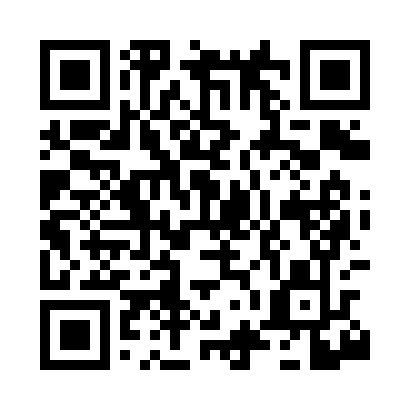 Prayer times for El Monte Rojo, New Mexico, USAMon 1 Jul 2024 - Wed 31 Jul 2024High Latitude Method: Angle Based RulePrayer Calculation Method: Islamic Society of North AmericaAsar Calculation Method: ShafiPrayer times provided by https://www.salahtimes.comDateDayFajrSunriseDhuhrAsrMaghribIsha1Mon4:245:521:105:018:289:562Tue4:255:531:105:018:289:553Wed4:255:531:105:018:279:554Thu4:265:541:115:018:279:555Fri4:275:541:115:018:279:546Sat4:275:551:115:018:279:547Sun4:285:551:115:018:279:548Mon4:295:561:115:018:269:539Tue4:305:571:115:028:269:5310Wed4:315:571:115:028:269:5211Thu4:315:581:125:028:259:5112Fri4:325:581:125:028:259:5113Sat4:335:591:125:028:249:5014Sun4:346:001:125:028:249:5015Mon4:356:001:125:028:239:4916Tue4:366:011:125:028:239:4817Wed4:376:021:125:028:229:4718Thu4:386:031:125:028:229:4619Fri4:396:031:125:028:219:4620Sat4:406:041:125:028:219:4521Sun4:416:051:125:028:209:4422Mon4:426:051:125:028:199:4323Tue4:436:061:135:028:189:4224Wed4:446:071:135:018:189:4125Thu4:456:081:135:018:179:4026Fri4:466:081:135:018:169:3927Sat4:476:091:135:018:159:3828Sun4:486:101:125:018:159:3629Mon4:496:111:125:018:149:3530Tue4:506:121:125:008:139:3431Wed4:516:121:125:008:129:33